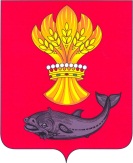 АДМИНИСТРАЦИЯПАНИНСКОГО МУНИЦИПАЛЬНОГО РАЙОНАВОРОНЕЖСКОЙ ОБЛАСТИПОСТАНОВЛЕНИЕот 23.12.2019 № 607р.п. ПаниноВ соответствии с постановлением администрации Панинского муниципального района Воронежской области «О введении механизма персонифицированного финансирования в системе дополнительного образования детей на территории Панинского муниципального района Воронежской области» от 01.02.2019 № 25, постановлением администрации Панинского муниципального района Воронежской области от 20.02.2019 № 54 «Об утверждении положения о персонифицированном финансировании в системе дополнительного образования детей Панинского муниципального района Воронежской области», администрация Панинского муниципального района Воронежской области п о с т а н о в л я е т:1. Утвердить прилагаемую программу персонифицированного финансирования дополнительного образования детей Панинского муниципального района Воронежской области на 2019 - 2020 учебный год (далее - программа персонифицированного финансирования).2. Отделу по образованию, опеке, попечительству, спорту и работе с молодежью администрации Панинского муниципального района Воронежской области (Телкова Л.А.) обеспечить детям и их родителям (законным представителям), проживающим на территории Панинского муниципального района Воронежской области, возможность получения сертификата дополнительного образования в соответствии с положением о персонифицированном финансировании в системе дополнительного образования детей Панинского муниципального района Воронежской области.3. Муниципальному опорному центру дополнительного образования детей Панинского муниципального района Воронежской области (Кольцова Н.Г.) обеспечить организационное, информационное и методическое сопровождение реализации программ персонифицированного финансирования дополнительного образования детей Панинского муниципального района Воронежской области.4. Признать утратившими силу:- постановление администрации Панинского муниципального района Воронежской области от 11.03.2019 № 82 «Об утверждении программы персонифицированного финансирования в системе дополнительного образования детей Панинского муниципального района Воронежской области»;- постановление администрации Панинского муниципального района Воронежской области от 08.04.2019 № 125 «О внесении изменений в постановление администрации Панинского муниципального района Воронежской области «Об утверждении программы персонифицированного финансирования в системе дополнительного образования детей Панинского муниципального района Воронежской области» от 11.03.2019 № 82.5. Опубликовать настоящее постановление в официальном периодическом печатном издании Панинского муниципального района Воронежской области «Панинский муниципальный вестник».6. Настоящее постановление вступает в силу со дня его официального опубликования.7. Контроль за исполнением настоящего постановления возложить на заместителя главы администрации Панинского муниципального района Воронежской области Солнцева В.В.Глава Панинского муниципального района Н.В. ЩегловУТВЕРЖДЕНАпостановлением администрацииПанинского муниципального района Воронежской области от 23.12.2019 № 607Программаперсонифицированного финансирования дополнительного образования детей Панинского муниципального района Воронежской области на 2019-2020 учебный годОб утверждении программы персонифицированного финансирования дополнительного образования детей Панинского муниципального района Воронежской области на 2019 - 2020 учебный год1Период действия программы персонифицированного финансирования2019 - 2020 учебный год2Категория детей, которым предоставляются сертификаты дополнительного образованияДети от 5 до 18 лет3Количество сертификатов дополнительного образования, обеспечиваемых за счет бюджета Панинского муниципального района на период действия программы персонифицированного финансирования (не более) ед.Количество сертификатов дополнительного образования, обеспечиваемых за счет бюджета Панинского муниципального района на период действия программы персонифицированного финансирования (не более) ед.3.1Детей в возрасте от 5 до 18 лет, занятых в системе дополнительного образования (организациях дополнительного образования), за исключением предпрофессиональных программ8393.2Количество сертификатов дополнительного образования, обеспечиваемых за счет бюджета МО на период действия программы5464Объем обеспечения действующих сертификатов дополнительного образования в период действия программы персонифицированного финансирования, тыс. руб.Объем обеспечения действующих сертификатов дополнительного образования в период действия программы персонифицированного финансирования, тыс. руб.4.1Объем средств, направленных на финансирование действующих сертификатов, тыс. руб.99145Стоимость сертификата дополнительного образования, установленный для одного ребенка из соответствующей категории детей, на период действия программы персонифицированного финансирования, тыс. руб.Стоимость сертификата дополнительного образования, установленный для одного ребенка из соответствующей категории детей, на период действия программы персонифицированного финансирования, тыс. руб.5.1Стоимость сертификата, тыс. руб.12312,66Вид дополнительных общеобразовательных программ, оплачиваемых за счет средств сертификатаДополнительные общеобразовательные общеразвивающие программы7Направленности программ дополнительного образования, обучение по которым, оплачивается за счет средств сертификатаНаправленности программ дополнительного образования, реализуемых в муниципальных организациях дополнительного образования:-техническая-художественная-физкультурно-спортивная-естественнонаучная-туристско-краеведческая-социально-педагогическая8На период действия программы персонифицированного финансирования установлены следующие ограничения по оплате сертификатом персонифицированного финансирования направленностей программ дополнительного образования, реализация которых полностью или частично финансируется за счет использования сертификатов персонифицированного финансирования:На период действия программы персонифицированного финансирования установлены следующие ограничения по оплате сертификатом персонифицированного финансирования направленностей программ дополнительного образования, реализация которых полностью или частично финансируется за счет использования сертификатов персонифицированного финансирования:8.1При реализации программ дополнительного образования технической направленностиДополнительная общеразвивающая программа содержит не более 144 часа8.2При реализации программ дополнительного образования художественной направленностиДополнительная общеразвивающая программа содержит не более 144 часа8.3При реализации программ дополнительного образования физкультурно-спортивной направленностиДополнительная общеразвивающая программа содержит не более 144 часа8.4При реализации программ дополнительного образования естественнонаучной направленностиДополнительная общеразвивающая программа содержит не более 144 часа8.5При реализации программ дополнительного образования туристско краеведческой направленностиДополнительная общеразвивающая программа содержит не более 144 часа8.6При реализации программ дополнительного образования социально-педагогической направленностиДополнительная общеразвивающая программа содержит не более 144 часа9Нормативная стоимость дополнительных общеобразовательных общеразвивающих программ в расчете на одного обучающегося за один год реализации программы (по направленностям) (в руб.)Нормативная стоимость дополнительных общеобразовательных общеразвивающих программ в расчете на одного обучающегося за один год реализации программы (по направленностям) (в руб.)9.1-техническая8620,75 (144часа)4310,37 (72 часа)9.2-художественная6465,77 (144часа)9.3-физкультурно-спортивная7389,45 (144 часа)9.4-естественнонаучная7389,45 (144 часа)9.5-туристско-краеведческая7389,45 (144 часа)9.6-социально-педагогическая5747,17 (144часа)